MONEY WEEK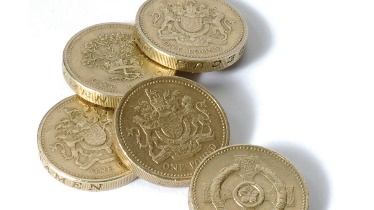 Dear Parent/Guardian,We are getting the chance to go shopping in school tomorrow. We can buy any of the following things: Chips = 80pIce-cream = £1.00Drinks = 50pDonuts = 60pSweets = 20pWe would love to give all of the children the chance to go shopping to practise the concepts we have been working on this week i.e.: adding amounts and working out change.If you would like your child to experience ‘Shopping at Victoria PS’, please send in some money with them tomorrow.Many thanks,Mrs Loughins (Numeracy Co-ordinator)